Общество с ограниченной ответственностью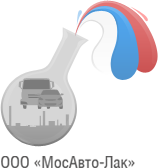 « М о с к о в А в т о – Л а к »ИНН 7723721462   КПП 772201001Технический паспорт продукта 	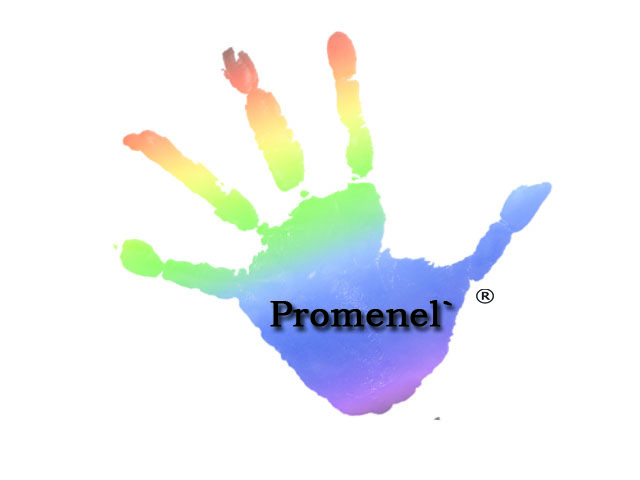 ТУ 2313-004-62142503-2016	Общие данные о продуктеОбщие данные о продуктеОбщие данные о продуктеТип продуктаГрунт-эмаль 2К полиуретановая Грунт-эмаль 2К полиуретановая Оттенокпо каталогу RAL, NCS, Pantone, образцу заказчикапо каталогу RAL, NCS, Pantone, образцу заказчикаСтепень блескаматовый                    полуматовыйглянец20%50%80%ОтвердительОтвердитель для ПУ ЛКМ (16-4) добавляем в эмаль, тщательно перемешиваем и даем паузу на 10 мин.Отвердитель для ПУ ЛКМ (16-4) добавляем в эмаль, тщательно перемешиваем и даем паузу на 10 мин.Соотношение по весу, в граммах100:18100:18Соотношение по объему100:25100:25Разбавитель«Стандартный» для ПУ ЛКМ до 30%Добавляем в готовую смесь (грунт-эмаль + отвердитель) до необходимой вязкости, предварительно выждав паузу 5-10 минут«Стандартный» для ПУ ЛКМ до 30%Добавляем в готовую смесь (грунт-эмаль + отвердитель) до необходимой вязкости, предварительно выждав паузу 5-10 минутЖизнеспособность4 ч при 20 ºС4 ч при 20 ºСМежслойная выдержка20 мин20 минСырьевая основаПолиуретан-акрилПолиуретан-акрилПрименениеАнтикоррозийная защита ответственных поверхностей строительных металлоконструкций, труб и трубопроводов, окраски цистерн и нефтехранилищ, стальных резервуаров и металлических емкостей, опор ЛЭП, нефтепроводов и газопроводов, мостов, путепроводов, окраска железнодорожного и городского транспорта, сельскохозяйственной техники, приборов оборудования, также оцинкованной стали, пластика, кроме РР, бетонных и кирпичных поверхностей.Антикоррозийная защита ответственных поверхностей строительных металлоконструкций, труб и трубопроводов, окраски цистерн и нефтехранилищ, стальных резервуаров и металлических емкостей, опор ЛЭП, нефтепроводов и газопроводов, мостов, путепроводов, окраска железнодорожного и городского транспорта, сельскохозяйственной техники, приборов оборудования, также оцинкованной стали, пластика, кроме РР, бетонных и кирпичных поверхностей.СтойкостьСистема устойчива ко всем видам атмосферного воздействия, условиям агрессивной промышленной атмосферы, имеет высокие антикоррозийные и декоративные свойства.Система устойчива ко всем видам атмосферного воздействия, условиям агрессивной промышленной атмосферы, имеет высокие антикоррозийные и декоративные свойства.Технические данныеТехнические данныеТехнические данныеСухой остаток73±5% 73±5% Плотность1,4 – 1,51,4 – 1,5Теоретический расход1 м²/ 250 грамм1 м²/ 250 граммТермостойкость120ºС120ºСВремя высыхания- от пыли- на отлип- монтажная твердость- полная полимеризацияТемпературный режим 20ºС30 мин60 мин3-4 чдо 7 сутокТемпературный режим 20ºС30 мин60 мин3-4 чдо 7 сутокСрок хранения24 мес. при от 0ºС до 30ºС в таре производителя24 мес. при от 0ºС до 30ºС в таре производителяРекомендации по применениюРекомендации по применениюРекомендации по применениюПодготовка материалаВажно: соблюдать пропорции смешивания. Компоненты должны быть интенсивно смешены с помощью перемешивающего устройства.До вязкости добавить разбавитель.Важно: соблюдать пропорции смешивания. Компоненты должны быть интенсивно смешены с помощью перемешивающего устройства.До вязкости добавить разбавитель.ПоверхностьСталь: ручная очистка поверхности до степени St 2 по ISO 8501-1 либо абразивно-струйная очистка до степени 2 ½ по ISO 8501-1Оцинкованная сталь, алюминий, пластик: обезжирить и заматировать поверхность материалом типа Scotch Brite Грунты: обезжирить поверхность.Окрашиваемые поверхности должны быть чистыми и сухими.Сталь: ручная очистка поверхности до степени St 2 по ISO 8501-1 либо абразивно-струйная очистка до степени 2 ½ по ISO 8501-1Оцинкованная сталь, алюминий, пластик: обезжирить и заматировать поверхность материалом типа Scotch Brite Грунты: обезжирить поверхность.Окрашиваемые поверхности должны быть чистыми и сухими.Рекомендованная толщина покрытияТеоретический расход/Практический расходСухая пленка 60 мкм Толщина пленки зависит от способа нанесения температуры, шероховатости поверхности, формы объекта и других факторов.1м²/ 250 граммЗависит способа нанесения, сложности конструкции и структуры окрашиваемой поверхностиСухая пленка 60 мкм Толщина пленки зависит от способа нанесения температуры, шероховатости поверхности, формы объекта и других факторов.1м²/ 250 граммЗависит способа нанесения, сложности конструкции и структуры окрашиваемой поверхностиТемпература нанесенияРекомендуемая -  +20ºС, возможная – не ниже +5ºСРекомендуемая -  +20ºС, возможная – не ниже +5ºСОтносительная влажностьНе более 80%Температура объекта должна быть не менее, чем на 3ºС выше точки росыНе более 80%Температура объекта должна быть не менее, чем на 3ºС выше точки росыРекомендации по нанесениюПневматическое распыление: давление 2,0 – 4,0 бар, сопло 1,3 – 1,7 мм, количество слоев – 2, выдержка между слоями – 20 мин. Безвоздушное нанесение 0,013-0,021, 1-2 слоявыдержка между слоями – 30 мин.Возможно нанесение валиком либо кистью.Пневматическое распыление: давление 2,0 – 4,0 бар, сопло 1,3 – 1,7 мм, количество слоев – 2, выдержка между слоями – 20 мин. Безвоздушное нанесение 0,013-0,021, 1-2 слоявыдержка между слоями – 30 мин.Возможно нанесение валиком либо кистью.Меры предосторожностиМеры предосторожностиМеры предосторожностиГрунт-эмаль транспортировать и хранить в плотно закрытой таре, предохраняя от влаги, прямых солнечных лучей, вдали от источников огня, тепла и нагревательных приборов. При проведении окрасочных работ, а также после их окончания необходимо тщательно проветривать помещения. Использовать средства индивидуальной защиты.Грунт-эмаль транспортировать и хранить в плотно закрытой таре, предохраняя от влаги, прямых солнечных лучей, вдали от источников огня, тепла и нагревательных приборов. При проведении окрасочных работ, а также после их окончания необходимо тщательно проветривать помещения. Использовать средства индивидуальной защиты.Грунт-эмаль транспортировать и хранить в плотно закрытой таре, предохраняя от влаги, прямых солнечных лучей, вдали от источников огня, тепла и нагревательных приборов. При проведении окрасочных работ, а также после их окончания необходимо тщательно проветривать помещения. Использовать средства индивидуальной защиты.